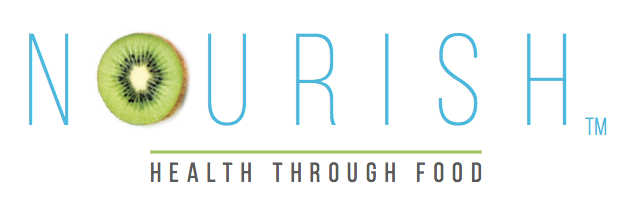 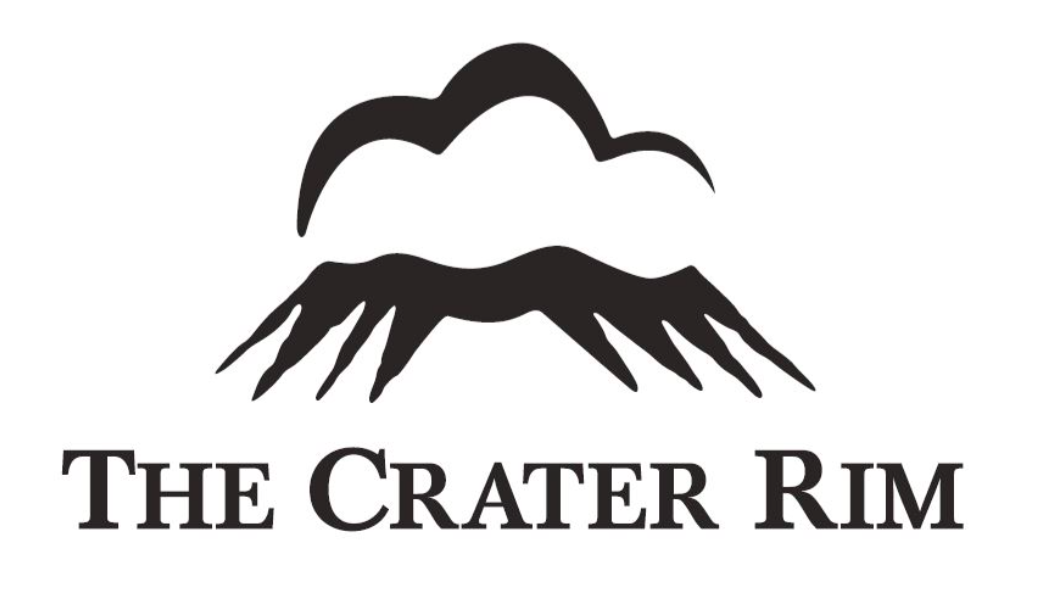 BLUFF OYSTERS & CRATER RIM WOOLSHED SAUVIGNON BLANCServes 6INGREDIENTS12 Fresh Bluff oysters¼ red onion2Tbsp parsley, finely chopped1 large clove garlic, finely choppedZest & juice of 1 lemon2Tbsp balsamic vinegarSalt & pepperPlace oysters in serving spoons or shells.Chop onion, parsley and garlic very finely and place in a small bowl with other ingredients.  Mix well.Spoon a little of the herb and onion mix on each oyster and top with salt and pepper.Eat fresh!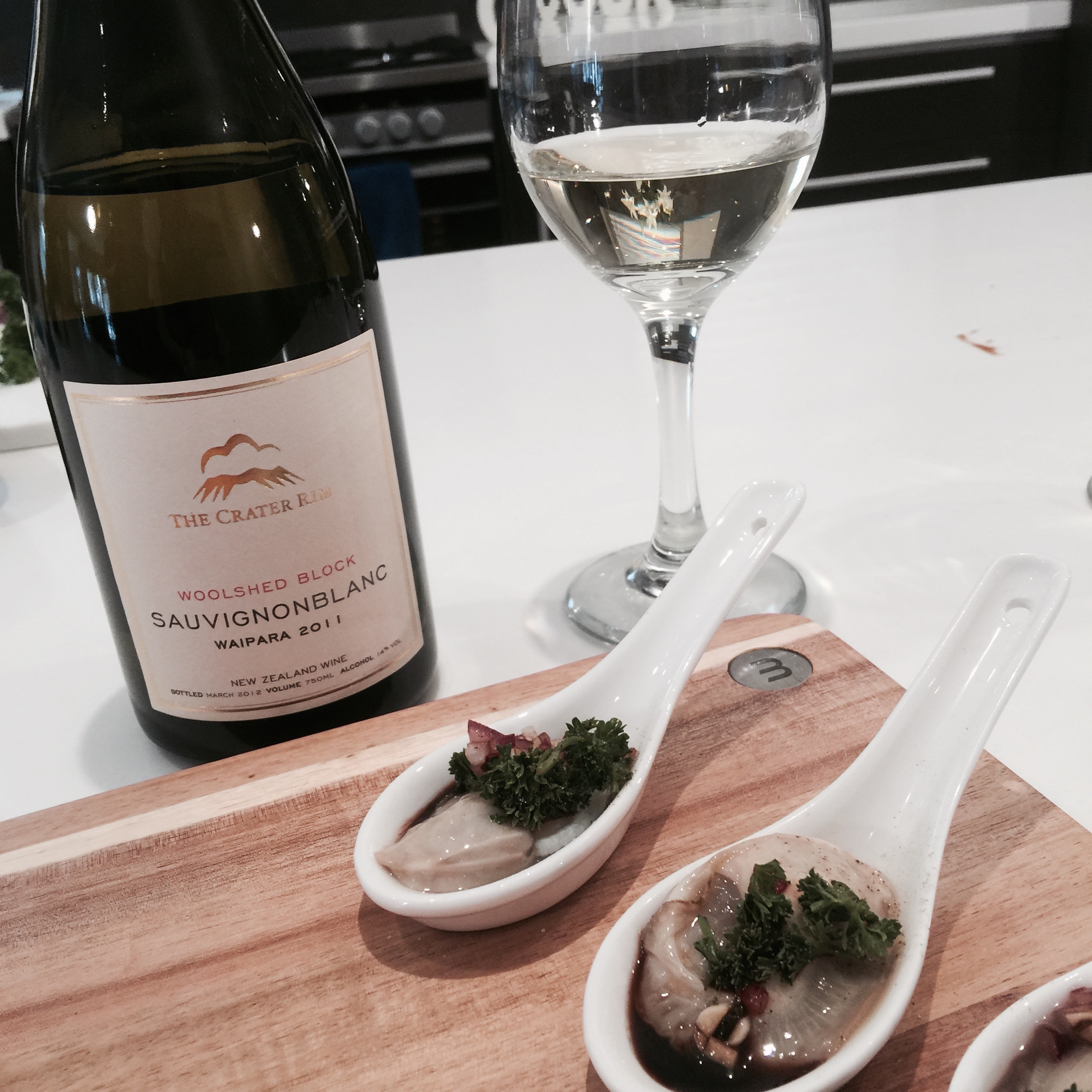 